Государственное автономное учреждение дополнительного профессионального образования Ярославской области «Институт развития образования»Выписка из протоколазаседания ученого совета ГАУ ДПО ЯО ИРО№ 5 от 10.06.2021Председатель: Золотарева А.В.Ученый секретарь: Куприянова Г.В.Присутствовали:  21 член ученого совета (список прилагается).ПОВЕСТКА ДНЯ:Об утверждении новых базовых площадок ГАУ ДПО ЯО ИРО (Выборнов В.Ю.).	По второму вопросу «Об утверждении новых базовых площадок ГАУ ДПО ЯО ИРО»РЕШИЛИ:	Утвердить базовыми площадками ИРО следующие образовательные организации:Результаты голосования: единогласно.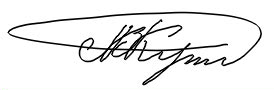 Ученый секретарь ученого совета                                     Г.В. Куприянова                                                               №ООТема Сопровождающее СП9Муниципальное общеобразовательное учреждение "Гимназия № 2"(гимназия № 2) Моделирование внутришкольной системы оценки качества образования ЦОМСальникова Н.В.